คู่มือสำหรับประชาชน : คู่มือการขออนุญาตก่อสร้างอาคาร หน่วยงานที่รับผิดชอบ : องค์การบริหารส่วนตำบลเมืองเก่า อำเภอกบินทร์บุรี จังหวัดปราจีนบุรี๑. ชื่อกระบวนงาน : คู่มือการขออนุญาตก่อสร้างอาคาร๒. หน่วยงานที่รับผิดชอบ : องค์การบริหารส่วนตำบลเมืองเก่า ๓. ประเภทของงานบริการ : กระบวนงานบริการที่เบ็ดเสร็จในหน่วยงานเดียว๔. หมวดหมู่ของงานบริการ : การอนุญาต / ออกใบอนุญาต / รับรอง๕. กฎหมายที่ให้อำนาจการอนุญาต หรือที่เกี่ยวข้อง 	1. พระราชบัญญัติควบคุมอาคาร พ.ศ. ๒๕๒๒ กฎกระทรวง และประกาศกระทรวงมหาดไทยที่ออกโดยอาศัยอำนาจตามพระราชบัญญัติควบคุมอาคาร พ.ศ. ๒๕๒๒๖. ระดับผลกระทบ : บริการทั่วไป๗. พื้นที่ให้บริการ : องค์การบริหารส่วนตำบลเมืองเก่า ๘. กฎหมายข้อบังคับ/ข้อตกลงที่กำหนดระยะเวลา : พระราชบัญญัติควบคุมอาคาร พ.ศ. ๒๕๒๒    ระยะเวลาที่กำหนดตามกฎหมาย / ข้อกำหนด ฯลฯ: ๔๕ วัน๙. ข้อมูลสถิติ :	จำนวนเฉลี่ยต่อเดือน 0		จำนวนคำขอที่มากที่สุด 0		จำนวนคำขอที่น้อยที่สุด 0	๑๐. ชื่ออ้างอิงของคู่มือประชาชน [สำเนาคู่มือประชาชน] : คู่มือการขออนุญาตก่อสร้างอาคาร๑๑. ช่องทางการให้บริการ :	สถานที่ให้บริการ องค์การบริหารส่วนตำบลเมืองเก่า อำเภอกบินทร์บุรี จังหวัดปราจีนบุรีระยะเวลาเปิดให้บริการ วันจันทร์ ถึง ศุกร์ (ยกเว้นวันหยุดที่ทางราชการกำหนด) ตั้งแต่เวลา 08.30 –16.30 น. (มีพักเที่ยง) 12. หลักเกณฑ์ วิธีการ เงื่อนไข ในการยื่นคำขอ และในการพิจารณาอนุญาต	ผู้ใดจะก่อสร้างอาคารต้องได้รับใบอนุญาตจากเจาพนักงานท้องถิ่น โดยเจ้าพนักงานท้องถิ่นตรวจพิจารณาและออกใบอนุญาตหรือมีหนังสือแจ้งคำสั่งไม่อนุญาตพร้อมด้วยเหตุผลให้ผู้ขอรับใบอนุญาตทราบภายใน ๔๕ วัน นับแต่วันที่ได้รับคำขอ ในกรณีมีเหตุจำเป็นที่เจ้าพนักงานท้องถิ่นไม่อาจออกใบอนุญาตหรือยังไม่อาจมีคำสั่งไม่อนุญาตได้ภายในกำหนดเวลา ให้ขยายเวลาออกไปได้อีกไม่เกิน ๒ คราว คราวละไม่เกิน ๔๕ วัน แต่ต้องมีหนังสือแจ้งการขยายเวลาและเหตุจำเป็นแต่ละคราวให้ผู้ขอรับใบอนุญาตทราบก่อนสิ้นกำหนดเวลา หรือตามที่ได้ขยายเวลาไว้นั้นแล้วแต่กรณี-2-13. ขั้นตอน ระยะเวลา และส่วนงานที่รับผิดชอบระยะเวลาดำเนินการรวม ๓๐ วัน๑4. งานบริการนี้ผ่านการดำเนินการลดขั้นตอน และระยะเวลาปฏิบัติราชการมาแล้ว	15. รายการเอกสารหลักฐานประกอบการยื่นคำขอ 15.1) เอกสารยืนยันตัวตนที่ออกโดยหน่วยงานภาครัฐ (พร้อมระบุจำนวนเอกสารที่ต้องมายื่น)-3-15.2) เอกสารอื่น ๆ สำหรับยื่นเพิ่มเติม-4--5--6--7--8--9-๑6. ค่าธรรมเนียม 	เป็นไปตามหลักเกณฑ์ของกฎกระทรวงฉบับที่ ๗ พ.ศ. ๒๕๒๘ ออกตามความในพระราชบัญญัติควบคุมอาคาร พ.ศ. ๒๕๒๒๑7.	ช่องทางการร้องเรียน	1) ช่องทางการร้องเรียน ศูนย์รับเรื่องร้องเรียน ร้องทุกข์ องค์การบริหารส่วนตำบลเมืองเก่า อำเภอกบินทร์บุรี จังหวัดปราจีนบุรี 25240 โทร 0 3757 5260 โทรสาร 0 3757 5270	2) ช่องทางการร้องเรียน ศูนย์บริการประชาชน สำนักปลัดสำนักนายกรัฐมนตรี 	หมายเหตุ (เลขที่ 1 ถ.พิษณุโลก เขตดุสิต กทม. 10300 / สายด่วน 1111 / www.1111.go.th / ตู้ ปณ.1111 เลขที่    1 ถ.พิษณุโลก เขตดุสิต กทม. 10300)18. ตัวอย่างแบบฟอร์ม ตัวอย่าง และคู่มือการกรอก (ตัวอย่าง) 	1) แบบคำขอรับใบอนุญาต/ต่ออายุใบอนุญาต -10-	2) แบบ นส.3/1 หนังสือแจ้งความบกพร่องและรายการเอกสารหรือหลักฐานที่ต้องนำมายื่นเพิ่มเติม ตามมาตรา 8  แห่งพระราชบัญญัติการอำนวยความสะดวกในการพิจารณาอนุญาตของทางราชการ พ.ศ. 2558 ซึ่งต้องจัดทำหนังสือแจ้งภายในวันที่มายื่นคำขอใบอนุญาตหรือขอต่อใบอนุญาต -11-เอกสารหมายเลข 1 แบบคำขอรับใบอนุญาต/ต่ออายุใบอนุญาตประกอบกิจการ ..........................................................................                                                                                          เขียนที่ ………………………………………....                                                                                    วันที่ ………. เดือน…………………..พ.ศ………… 	1. ข้าพเจ้า ………………………………………..อายุ……………….. ปี สัญชาติ ……………………………..…….…………… โดย.........................................................................................ผู้มีอำนาจลงนามแทนนิติบุคคล ปรากฏตาม................................................................................................................................................................. อยู่บ้านเลขที่ ………..……. หมู่ที่ ………….. ตรอก/ซอย …………..…………………. ถนน ………………….…………….…….…… แขวง/ตำบล ………………………. เขต/อำเภอ ………..………..……… เทศบาล/อบต. …………….….………………………….….. จังหวัด ………………………… หมายเลขโทรศัพท์ ………………………………………………………………………………………………... 	2. พร้อมคำขอนี้ ข้าพเจ้าได้แนบเอกสารหลักฐานต่างๆ มาด้วยแล้วดังนี้  	สำเนาบัตรประจำตัว …………..………….. (ประชาชน/ข้าราชการ/พนักงานรัฐวิสาหกิจ)  	สำเนาใบอนุญาตตามกฎหมายว่าด้วยควบคุมอาคาร หนังสือให้ความเห็นชอบการประเมินผล กระทบต่อสิ่งแวดล้อม หรือใบอนุญาตตามกฎหมายอื่นที่จำเป็น 	ใบมอบอำนาจ (ในกรณีที่มีการมอบอำนาจ) 	สำเนาหนังสือรับรองการจดทะเบียนเป็นนิติบุคคล 	หลักฐานที่แสดงการเป็นผู้มีอำนาจลงนามแทนนิติบุคคล 	เอกสารหลักฐานอื่นๆ ตามที่ราชการส่วนท้องถิ่นประกาศกำหนด คือ 	1)........................................................................................... 	2).......................................................................................... 	ขอรับรองว่าข้อความในคำขอนี้เป็นความจริงทุกประการ                                                                            (ลงชื่อ)…………….…………………………….ผู้ขออนุญาต                                                                                    (………………………………………….)-12-ส่วนของเจ้าหน้าที่ใบรับคำขอรับใบอนุญาต/ต่ออายุใบอนุญาตเลขที่...................................................ได้รับเรื่องเมื่อวันที่.............เดือน......................พ.ศ. .................... ตรวจสอบแล้ว เอกสารหลักฐาน 	ครบ 					ไม่ครบ 					1)..................................................................................... 					2)..................................................................................... 					3)..................................................................................... 						(ลงชื่อ)……………………………………….…….                                                                     (..............................................)                                                          ตำแหน่ง...............................................---------------------------------------------------------------------------- ส่วนของผู้ขอรับใบอนุญาตใบรับคำขอรับใบอนุญาต/ต่ออายุใบอนุญาตเลขที่...................................................ได้รับเรื่องเมื่อวันที่.............เดือน......................พ.ศ. .................... ตรวจสอบแล้ว เอกสารหลักฐาน 	ครบ 					ไม่ครบ 					1)..................................................................................... 					2)..................................................................................... 					3)..................................................................................... 						(ลงชื่อ)……………………………………….…….                                                                     (..............................................)                                                          ตำแหน่ง...............................................-13-เอกสารหมายเลข 2 หนังสือแจ้งความบกพร่องและรายการเอกสารหรือหลักฐานที่ต้องมายื่นเพิ่มเติมตามมาตรา 8 แห่งพระราชบัญญัติการอำนวยความสะดวกในการพิจารณาอนุญาตของทางราชการ พ.ศ. 2558 ซึ่งต้องจัดทำหนังสือแจ้งภายในวันที่มายื่นคำขอใบอนุญาตหรือขอต่อใบอนุญาต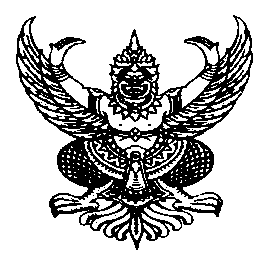 ที่............/................                                                     	สำนักงาน...............................................                                                                               	วันที่.........เดือน...............พ.ศ. ...............เรื่อง 	ขอแก้ไขความไม่ถูกต้องหรือไม่สมบูรณ์ของคำขอรับใบอนุญาต/คำขอต่ออายุใบอนุญาต ส่งเอกสาร           หรือหลักฐาน เพิ่มเติม เรียน	 ......................................................................... 		ตามที่ท่านได้ยื่นคำขอรับใบอนุญาตต่อเจ้าพนักงานท้องถิ่นเพื่อประกอบกิจการ................... .....................................................................เมื่อวันที่........................................................ นั้น 		เจ้าพนักงานท้องถิ่นได้ตรวจคำขอของท่านแล้วพบว่าคำขอไม่ถูกต้องหรือไม่สมบูรณ์ดังนี้ 		1) ............................................................................... 		2) ............................................................................... 		3) ............................................................................... 		จึงขอแจ้งให้ท่านทราบเพื่อดำเนินการแก้ไขให้ถูกต้องหรือสมบูรณ์ และส่งเอกสารหรือหลักฐานเพิ่มเติมภายใน ........ วัน นับแต่วันที่ได้ลงนามรับทราบในบันทึกข้อความนี้ หากท่านไม่ดำเนินการแก้ไขคำขอหรือส่งเอกสารหรือหลักฐานเพิ่มเติมให้ครบถ้วนภายในเวลาดังกล่าว จะถือว่าท่านไม่ประสงค์ที่จะให้เจ้าหน้าที่ดำเนินการตามคำขอต่อไปและ จะส่งคืนคำขอพร้อมเอกสารหรือหลักฐานให้แก่ท่าน		จึงเรียนมาเพื่อโปรดทราบ                                                          ขอแสดงความนับถือ 				             (......................................)                                             นายกองค์การบริหารส่วนตำบลเมืองเก่าสำนักงานปลัดองค์การบริหารส่วนตำบลโทร.  ๐ ๓๗๕๗ ๕๒๖๐โทรสาร  ๐ ๓๗๕๗ ๕๒๗๐ที่ประเภทขั้นตอนรายละเอียดขั้นตอนการบริการระยะเวลาส่วนงาน/หน่วยงานที่รับผิดชอบหมายเหตุ1การตรวจสอบเอกสารยื่นความประสงค์ก่อสร้างอาคาร พร้อมเอกสาร๑ วันกองช่าง2การพิจารณาอนุญาตเจ้าพนักงานท้องถิ่นดำเนินการตรวจสอบเอกสารเบื้องต้น2 วันกองช่าง3การลงนามอนุญาตเจ้าพนักงานท้องถิ่นดำเนินการตรวจสอบการใช้ประโยชน์ที่ดินตามกฎหมายว่าด้วยการผังเมืองตรวจสอบสถานที่ก่อสร้างจัดทำผังบริเวณแผนที่สังเขปตรวจสอบกฎหมายอื่นที่เกี่ยวข้อง เช่น ประกาศกระทรวงคมนาคม เรื่องเขตปลอดภัยในการเดินอากาศ เขตปลอดภัยทางทหาร ฯ และ พรบ.จัดสรรที่ดิน ฯ	๗ วันกองช่าง4การแจ้งผลการพิจารณาเจ้าพนักงานท้องถิ่นตรวจพิจารณาแบบแปลนและพิจารณาออกใบอนุญาต (อ.๑)๑๕ วันกองช่าง5การพิจารณาโดยหน่วยงานอื่นแจ้งให้ผู้ขอมารับใบอนุญาตก่อสร้างอาคาร (น.๑)๕ วันกองช่างที่รายการเอกสารยืนยันตัวตนหน่วยงานภาครัฐผู้ออกเอกสารจำนวนเอกสารฉบับจริงจำนวนเอกสารสำเนาหน่วยนับเอกสารหมายเหตุ1บัตรประจำตัวประชาชน--1ฉบับกรณีบุคคลธรรมดา2หนังสือรับรองนิติบุคคล--1ฉบับกรณีนิติบุคคลที่รายการเอกสารยืนยันตัวตนหน่วยงานภาครัฐผู้ออกเอกสารจำนวนเอกสารฉบับจริงจำนวนเอกสารสำเนาหน่วยนับเอกสารหมายเหตุ1แบบคำขออนุญาตก่อสร้างอาคาร (แบบ ข. ๑)-1-ชุดเอกสารในส่วนของผู้ขออนุญาต2โฉนดที่ดิน น.ส.๓ หรือ ส.ค.๑ ขนาดเท่าต้นฉบับทุกหน้า พร้อมเจ้าของที่ดินลงนามรับรองสำเนา ทุกหน้า กรณีผู้ขออนุญาตไม่ใช่เจ้าของที่ดินต้องมีหนังสือยินยอมของเจ้าของที่ดินให้ก่อสร้างอาคารในที่ดิน--1ชุดเอกสารในส่วนของผู้ขออนุญาต3ใบอนุญาตให้ใช้ที่ดินและประกอบกิจการในนิคมอุตสาหกรรม หรือใบอนุญาตฯ ฉบับต่ออายุ หรือใบอนุญาตให้ใช้ที่ดินและประกอบกิจการ (ส่วนขยาย) พร้อมเงื่อนไขและแผนผังที่ดินแนบท้าย (กรณีอาคารอยู่ในนิคมอุตสาหกรรม)	กองช่าง/องค์การบริหารส่วนตำบลเมืองเก่า-1-ชุดเอกสารในส่วนของผู้ขออนุญาต4กรณีที่มีการมอบอำนาจ ต้องมีหนังสือมอบอำนาจ ติดอากรแสตมป์ ๓๐ บาท พร้อมสำเนาบัตรประจำตัวประชาชน -1-ชุดเอกสารในส่วนของผู้ขออนุญาตที่รายการเอกสารยืนยันตัวตนหน่วยงานภาครัฐผู้ออกเอกสารจำนวนเอกสารฉบับจริงจำนวนเอกสารสำเนาหน่วยนับเอกสารหมายเหตุสำเนาทะเบียนบ้าน หรือหนังสือเดินทางของผู้มอบและผู้รับมอบอำนาจ   5บัตรประจำตัวประชาชน และสำเนาทะเบียนบ้านของผู้มีอำนาจลงนามแทนนิติบุคคลผู้รับมอบอำนาจเจ้าของที่ดิน (กรณีเจ้าของที่ดินเป็นนิติบุคคล)--1ชุดเอกสารในส่วนของผู้ขออนุญาต6หนังสือยินยอมให้ชิดเขตที่ดินต่างเจ้าของ (กรณีก่อสร้างอาคารชิดเขตที่ดิน)-1-ชุดเอกสารในส่วนของผู้ขออนุญาต7หนังสือรับรองของสถาปนิกผู้ออกแบบพร้อมสำเนาใบอนุญาตเป็น ผู้ประกอบวิชาชีพสถาปัตยกรรมควบคุม (กรณีที่เป็นอาคารมีลักษณะ ขนาดอยู่ในประเภทวิชาชีพสถาปัตยกรรมควบคุม)-1-ชุดเอกสารในส่วนของผู้ออกแบบและควบคุมงาน8หนังสือรับรองของวิศวกรผู้ออกแบบพร้อมสำเนาใบอนุญาตเป็นผู้ประกอบวิชาชีพวิศวกรรมควบคุม (กรณีที่เป็นอาคารมีลักษณะ ขนาดอยู่ในประเภทวิชาชีพวิศวกรรมควบคุม)-1-ชุดเอกสารในส่วนของผู้ออกแบบและควบคุมงานที่รายการเอกสารยืนยันตัวตนหน่วยงานภาครัฐผู้ออกเอกสารจำนวนเอกสารฉบับจริงจำนวนเอกสารสำเนาหน่วยนับเอกสารหมายเหตุ9แผนผังบริเวณ แบบแปลน รายการประกอบแบบแปลน ที่มีลายมือชื่อพร้อมกับเขียนชื่อตัวบรรจง และคุณวุฒิ ที่อยู่ ของสถาปนิก และวิศวกรผู้ออกแบบ ตามกฎกระทรวงฉบับที่๑๐ (พ.ศ.๒๕๒๘)-1-ชุดเอกสารในส่วนของผู้ออกแบบและควบคุมงาน10รายการคำนวณโครงสร้าง แผ่นปกระบุชื่อเจ้าของอาคาร ชื่ออาคาร สถานที่ก่อสร้าง ชื่อ คุณวุฒิ ที่อยู่ ของวิศวกรผู้คำนวณพร้อมลงนามทุกแผ่น          (กรณีอาคารสาธารณะ อาคารพิเศษ อาคารที่ก่อสร้างด้วยวัสดุถาวรและทนไฟเป็นส่วนใหญ่) กรณีอาคารบางประเภทที่ตั้งอยู่ในบริเวณที่ต้องมีการคำนวณให้อาคารสามารถรับแรงสั่นสะเทือนจากแผ่นดินไหวได้ ตามกฎกระทรวง กำหนดการรับน้ำหนัก ความต้านทาน ความคงทนของอาคาร และพื้นดินที่รองรับอาคารในการต้านทานแรงสั่นสะเทือนของแผ่นดินไหว พ.ศ. ๒๕๔๐ -1-ชุดเอกสารในส่วนของผู้ออกแบบและควบคุมงานที่รายการเอกสารยืนยันตัวตนหน่วยงานภาครัฐผู้ออกเอกสารจำนวนเอกสารฉบับจริงจำนวนเอกสารสำเนาหน่วยนับเอกสารหมายเหตุต้องแสดงรายละเอียดการคำนวณ การออกแบบโครงสร้างให้สามารถรับแรงสั่นสะเทือนจากแผ่นดินไหว11กรณีใช้หน่วยแรงเกินกว่าค่าที่กำหนดในกฎกระทรวงฉบับที่ ๖ พ.ศ. ๒๕๒๗ เช่นใช้ค่า fc >๖๕ksc. หรือ ค่า fc’>๑๗๓.๓ksc.ให้แนบเอกสารแสดงผลการทดสอบความมั่นคงแข็งแรงของวัสดุที่รับรองโดยสถาบันที่เชื่อถือได้ วิศวกรผู้คำนวณและผู้ขออนุญาต ลงนาม-1-ชุดเอกสารในส่วนของผู้ออกแบบและควบคุมงาน12กรณีอาคารที่เข้าข่ายตามกฎกระทรวงฉบับที่ ๔๘ พ.ศ. ๒๕๔๐ ต้องมีระยะของคอนกรีตที่หุ้มเหล็กเสริม หรือ คอนกรีตหุ้มเหล็ก ไม่น้อยกว่าที่กำหนดในกฎกระทรวง หรือมีเอกสารรับรองอัตราการทนไฟจากสถาบันที่เชื่อถือได้ประกอบการขออนุญาต-1-ชุดเอกสารในส่วนของผู้ออกแบบและควบคุมงานที่รายการเอกสารยืนยันตัวตนหน่วยงานภาครัฐผู้ออกเอกสารจำนวนเอกสารฉบับจริงจำนวนเอกสารสำเนาหน่วยนับเอกสารหมายเหตุ13หนังสือยินยอมเป็นผู้ควบคุมงานของสถาปนิกผู้ควบคุมการก่อสร้างพร้อมสำเนาใบอนุญาตเป็นผู้ประกอบวิชาชีพสถาปนิกควบคุม (กรณีอาคารที่ต้องมีสถาปนิกควบคุมงาน)-1-ชุดเอกสารในส่วนของผู้ออกแบบและควบคุมงาน14หนังสือยินยอมเป็นผู้ควบคุมงานของสถาปนิกผู้ควบคุมการก่อสร้างพร้อมสำเนาใบอนุญาตเป็นผู้ประกอบวิชาชีพสถาปนิกควบคุม (กรณีอาคารที่ต้องมีสถาปนิกควบคุมงาน)-1-ชุดเอกสารในส่วนของผู้ออกแบบและควบคุมงาน15แบบแปลนและรายการคำนวณงานระบบของอาคาร ตามกฎกระทรวง  ฉบับที่ ๓๓ (พ.ศ. ๒๕๓๕)-1-ชุดเอกสารที่ต้องยื่นเพิ่มเติมสำหรับกรณีเป็นอาคารสูง หรืออาคารขนาดใหญ่พิเศษ16หนังสือรับรองของผู้ประกอบวิชาชีพวิศวกรรมควบคุมของวิศวกรผู้ออกแบบระบบปรับอากาศ-1-ชุดเอกสารที่ต้องยื่นเพิ่มเติมสำหรับกรณี ที่รายการเอกสารยืนยันตัวตนหน่วยงานภาครัฐผู้ออกเอกสารจำนวนเอกสารฉบับจริงจำนวนเอกสารสำเนาหน่วยนับเอกสารหมายเหตุเป็นอาคารสูง หรืออาคารขนาดใหญ่พิเศษ17หนังสือรับรองของผู้ประกอบวิชาชีพวิศวกรรมควบคุมของวิศวกรผู้ออกแบบระบบไฟฟ้า-1-ชุดเอกสารที่ต้องยื่นเพิ่มเติมสำหรับกรณีเป็นอาคารสูง หรืออาคารขนาดใหญ่พิเศษ18หนังสือรับรองของผู้ประกอบวิชาชีพวิศวกรรมควบคุมและวิศวกรผู้ออกแบบระบบป้องกันเพลิงไหม้-1-ชุดเอกสารที่ต้องยื่นเพิ่มเติมสำหรับกรณีเป็นอาคารสูง หรืออาคารขนาดใหญ่พิเศษ19หนังสือรับรองของผู้ประกอบวิชาชีพวิศวกรรมควบคุมของวิศวกรผู้ออกแบบระบบบำบัดน้ำเสียและการระบายน้ำทิ้ง-1-ชุดเอกสารที่ต้องยื่นเพิ่มเติมสำหรับกรณีเป็นอาคารสูง หรืออาคารขนาดใหญ่พิเศษที่รายการเอกสารยืนยันตัวตนหน่วยงานภาครัฐผู้ออกเอกสารจำนวนเอกสารฉบับจริงจำนวนเอกสารสำเนาหน่วยนับเอกสารหมายเหตุ20หนังสือรับรองของผู้ประกอบวิชาชีพวิศวกรรมควบคุมของวิศวกรผู้ออกแบบระบบประปา-1-ชุดเอกสารที่ต้องยื่นเพิ่มเติมสำหรับกรณีเป็นอาคารสูง หรืออาคารขนาดใหญ่พิเศษ21หนังสือรับรองของผู้ประกอบวิชาชีพวิศวกรรมควบคุม ของวิศวกรผู้ออกแบบระบบลิฟต์-1-ชุดเอกสารที่ต้องยื่นเพิ่มเติมสำหรับกรณีเป็นอาคารสูง หรืออาคารขนาดใหญ่พิเศษ